PUBLICAȚIE CĂSĂTORIEAstăzi 24.06.2020 a  fost înregistrată declarația de căsătorie a d-lui    SABĂU EMANUEL – MARIN în vârstă de 24 ani, domiciliat în Municipiul Oradea, jud. Bihor și a d-nei  STURZ ADRIANA – VIORICA în vârstă de 30 ani, domiciliată în Comuna Bratca, sat Bratca, jud. Bihor.În temeiul art.285 din Codul Civil (legea nr.287/2009 republicată), orice persoană poate face opunere la căsătorie, dacă există o piedică legală ori dacă alte cerinţe ale legii nu sunt îndeplinite.Opunerea la căsătorie se va face numai în scris, cu arătarea dovezilor pe care ea se întemeiază, în termen de 10 zile de la data afişării.Ofiţer de stare civilă                                                                                           BILA MIHAELAROMÂNIA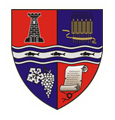 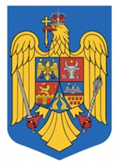 JUDEȚUL BIHORCOMUNA BRATCACOMPARTIMENT STARE CIVILĂLocalitatea Bratca, Nr.126, Cod Poștal: 417080, CIF:4738400,Web: www.primaria-bratca.ro, Tel. 0259/315650, Fax: 0259/4731256,E-mail: primaria.bratca@cjbihor.ro, primariabratca@yahoo.comNr.6253 din 24.06.2020